
Social Media Posts and Tweets for Diabetes Alert Day 2019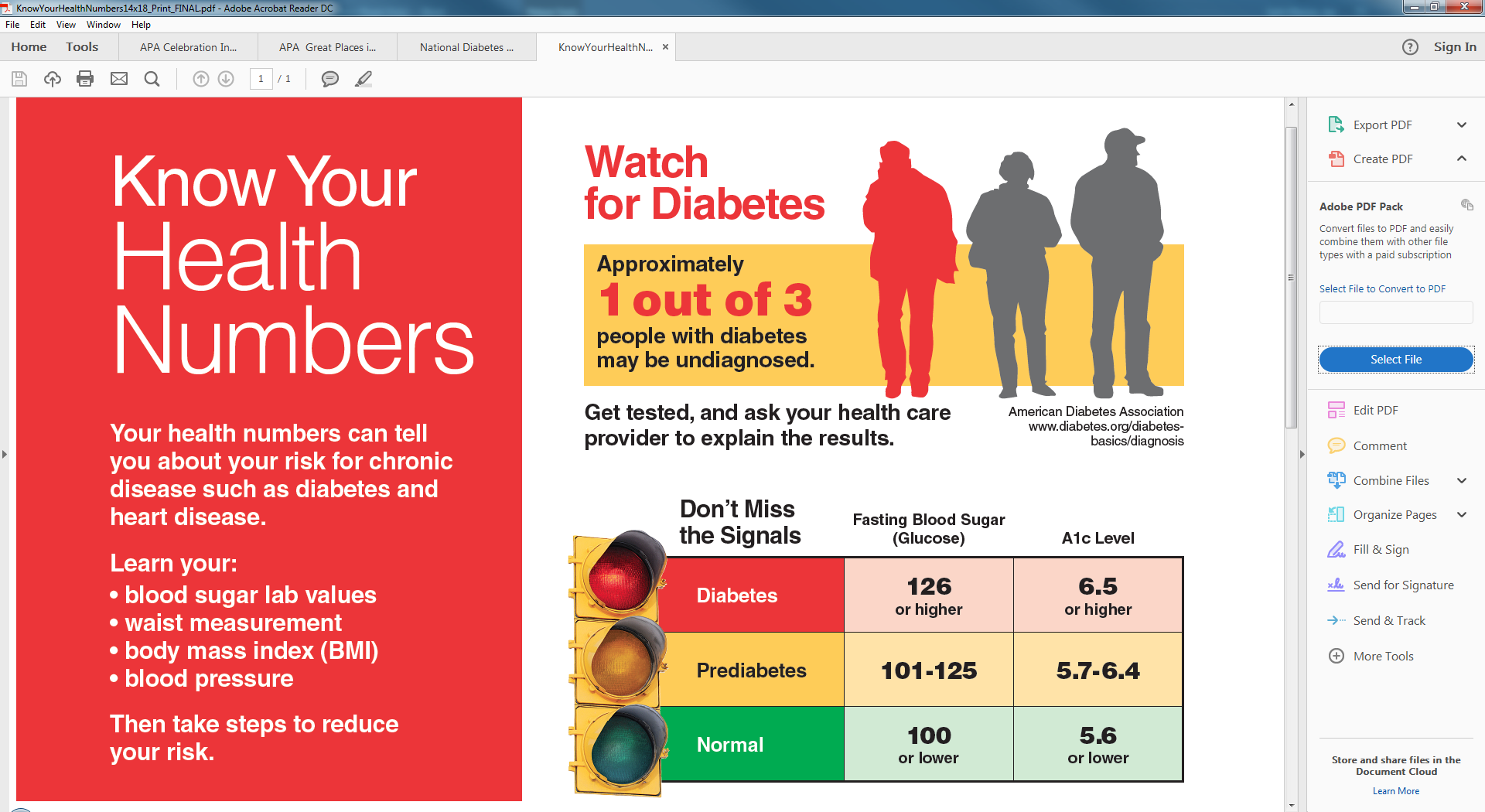 Tuesday, March 26 is Diabetes Alert Day. Get checked for diabetes or prediabetes.
#DiabetesAlertDayDiabetes is the 7th leading cause of death in North Carolina. Get checked. 
#DiabetesAlertDay Take the Diabetes Risk Test on #DiabetesAlertDayLearn how physical activity can reduce your risk of type 2 diabetes.  #DiabetesAlertDayPrediabetes puts you at risk for heart disease and stroke. Decrease your risk. #DiabetesAlertDay